REQUEST FOR PROPOSALSINCREMENTAL RESOURCE ADEQUACY CAPACITY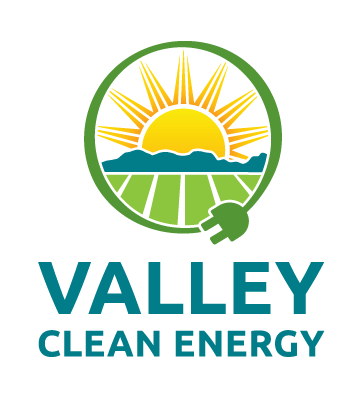 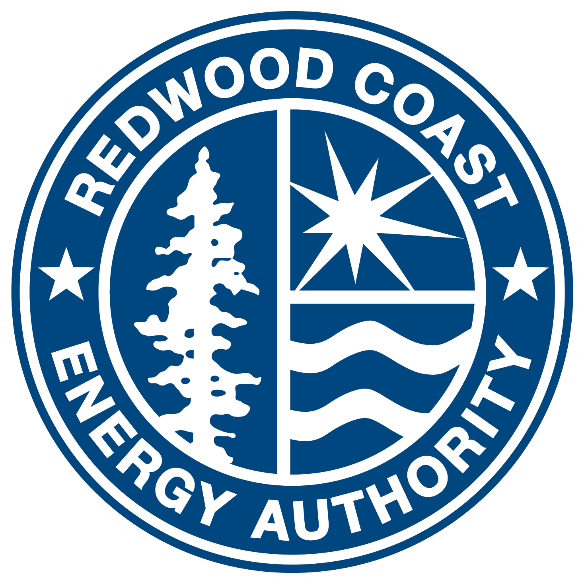 Labor Practices QuestionnaireApril 2020Labor Practices QuestionnaireDoes your firm have a history of using local hires, union labor, or multi-trade project labor agreements? If so, please provide percentage and describe past efforts.Does your firm plan to use local hires, union labor, or multi-trade project labor agreements on this project? If so, please quantify and describe.Does your firm pay workers prevailing wage rates? If so, please describe.Does your firm plan to pay prevailing wages on this project? If so, please describe.Does your firm support and use apprenticeship programs? If so, please describe.Does your firm plan to use apprenticeship programs on this project? If so, please describe.Does your firm provide workers' compensation to onsite workers? If so, please describe.Does your firm employ workers and/or use businesses from RCEA’s or VCE's service area? If so, please quantify and describe.